DetName Det. # xxxx, Marine Corps League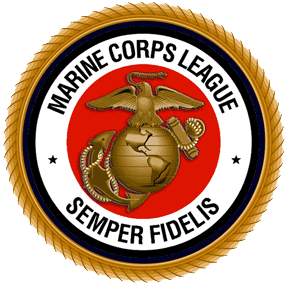 % Paymaster Name (Paymaster)Street AddressCity, NC zip+4Dept. of North Carolina Marine Corps League% Scott Shermeyer (Paymaster)208 Hollywood BlvdHavelock, NC 28532-2321